Муниципальное бюджетное общеобразовательное учреждение «Общеобразовательная школа-интернат №9»УТВЕРЖДАЮ: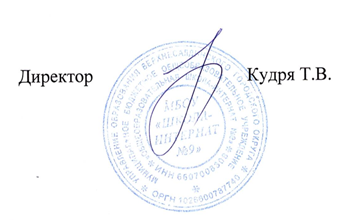 План работыОбщешкольного родительского комитетаМБОУ «Школа-интернат №9»на 2020 - 2021 учебный годЦель: обеспечение партнерства и сотрудничества с родителями и общественностью в воспитании и развитии личности обучающихся, взаимопомощи между школой и семьей с целью решения учебно-воспитательных и организационных задач.Задачи:• создание условий для обеспечения прав родителей на участие в управлении МБОУ «Школа-интернат №9» организации учебно-воспитательного процесса;• активизация и коррекция семейного воспитания через работу с родительским активом;• ознакомление родителей с содержанием и методикой учебно-воспитательного процесса.Работа в течение года:1. Посещение неблагополучных семей совместно с социальным педагогом, администрацией и классными руководителями.2. Участие в общешкольных родительских собраниях3. Участие в классных родительских собраниях4. Участие родительского комитета в мониторинге «Уровень удовлетворённости родителей работой школы».5. Помощь в проведении внеклассных мероприятий (День знаний, День Матери, Новый год, 23 февраля, 8 Марта, День Победы, Последний звонок, выпускной вечер)6. Знакомство родителей с новыми школьными локальными актами7. Организация походов и туристических поездокПрофилактическая работаРодительский лекторий№МероприятияСрокисполненияОтветственный1.Утверждение нового состава общешкольного Совета родителей. Распределение обязанностей. Выбор председателя общешкольного родительского советашколы, актива Совета родителейсентябрьСеменищева Е.В.1.Утверждение плана работы Совета родителей на 2020 - 2021 учебный годсентябрьКудря Т.В. Семенищева Е.В.2Круглый стол: « Секреты здоровья ребёнка».(Медицинское обслуживание в школе. Профилактика заболеваний. Роль медосмотра. Воспитание гигиенической культуры в семье.)ноябрь психолог, медработникноябрьПедагог-психолог,медработник2О профилактике безнадзорности и правонарушений несовершеннолетних. Роль родительских комитетов в данной работе. О вреде курения и о работе с курящими школьникаминоябрьСеменищева Е.В.Трачук О.В.Об участии родителей в подготовке и проведении Новогодних праздников и Новогодних каникул.Семенищева Е.В.3Расширение и углубление связей школы, семьи и общественности как важнейшее условие повышения эффективности учебно-воспитательного процесса.февральСеменищева Е.В.3Занятость учащихся во внеурочное время, роль родителей в данном процессе.февральСеменищева Е.В.3Об итоговой аттестации учащихся школыфевральФедотова Е.С.4Итоги контроля учебных кабинетов, рейдов попроверке внешнего вида учащихся, использования средств мобильной связи, по проверке учебников.мартСеменищева Е.В.5Летняя оздоровительная кампания. Организациялетнего отдыха учащихся.майСеменищева Е.В.№МероприятияСрокисполненияОтветственный1.Проведение профилактическихбесед с обучающимися,состоящими на внутришкольномучетеВ течение годаСеменищева Е.В., члены общешкольного родительского комитета2.Посещение обучающихся на дому:выяснение наличия условий дляобучения в семьеВ течение годаСеменищева Е.В.,  Трачук О.В., члены общешкольного родительского комитета, классные руководители3.Работа с родителями «трудных»обучающихсяВ течение годачлены общешкольного родительского комитета4.Проведение профилактическихбесед в классахВ течение годачлены общешкольного родительского комитета, классные руководители№тематикасрокиответственный1.Родительский лекторий «Осовместной работе по профилактикедетского дорожно-транспортноготравматизма».сентябрьПредседатель Комитета, ответственный за профилактику ДДТТ2.Родительский лекторий«Зависимость детей от интернета исоциальных сетей».декабрьПредседатель Комитета, педагог-психолог3.Родительский лекторий «Роль семьив профилактике правонарушенийнесовершеннолетних».мартПредседатель Комитета, социальный педагог4.Родительский лекторий «Осовместной работе школы и семьипо созданию здоровьесберегающегопространства. Профилактикапреступлений и правонарушенийпосредством формирования ЗОЖшкольников»майПредседатель Комитета, администрация школы